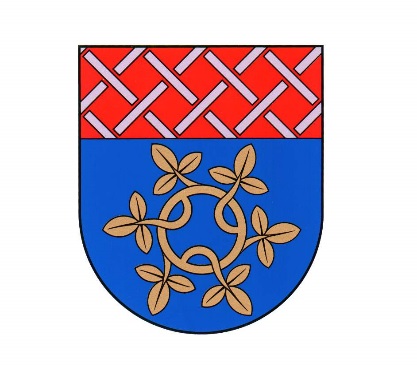 Nagymányok Város Önkormányzata7355 Nagymányok Dózsa György u. 28.Tel: 74-558-040; Fax: 74-558-043Email cím: polghiv@nagymanyok.hu___________________________________________________________________________________________________LAKOSSÁGI FELHÍVÁS!Nagymányok Város Önkormányzata a József Attila utca burkolatcseréje miatt a következő információkat teszi közzé:Pályázat neve: „Az önkormányzati feladatellátást szolgáló fejlesztések, belterületi utak, járdák, hidak felújítása”Támogatási összeg: 15.000.000FtÖnerő: 2.647.060FtBeruházás teljes költsége: 17.647.060FtMunkálatok kezdete: 2018.05.10.  6:00 óraMunkálatok időtartama: 6-8 hét folyamatos munka (időjárás függvényében)Munkafolyamatok:víz nyomóvezeték cseréjeszegélyezésburkolatcsereA munkálatok ideje alatt többször előfordulhat tartós vízhiány, vagy nyomáscsökkenés, mivel fővezetéket is érintenek a munkálatok!A vízhiányról igyekszünk előző nap tájékoztatást adni a képújságon, a Nagymányoki Közművelődési Központ Facebook oldalán és a www.nagymanyok.hu weboldalon!A József Attila utca mindkét végén folyamatosan frissülő információk lesznek kihelyezve a következő napok munkálatairól. Teljes útzár esetén a József Attila utcai lakosok részére parkolási lehetőséget biztosít az Önkormányzat az evangélikus templom előtti zöldterületenKérdés esetén a Polgármesteri Hivatalban Bartucz Máté műszaki ügyintéző felvilágosítást nyújt a felújítással kapcsolatban a 74/684-871-es közvetlen telefonszámon.A munkavégzés ideje alatt kérjük szíves türelmüket és megértésüket!Nagymányok, 2018. május 3.							Karl Béla sk.					            					Polgármester